      Smartfleet Online Pool Car Application Form      Smartfleet Online Pool Car Application Form      Smartfleet Online Pool Car Application Form      Smartfleet Online Pool Car Application Form      Smartfleet Online Pool Car Application Form      Smartfleet Online Pool Car Application Form      Smartfleet Online Pool Car Application Form      Smartfleet Online Pool Car Application Form      Smartfleet Online Pool Car Application Form      Smartfleet Online Pool Car Application Form      Smartfleet Online Pool Car Application Form      Smartfleet Online Pool Car Application Form      Smartfleet Online Pool Car Application Form      Smartfleet Online Pool Car Application Form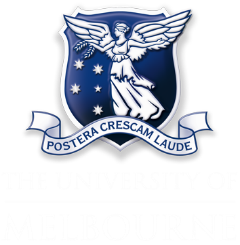 Enquiries regarding this form can be made to:                                         on 8344 3168 or fleet-pb@unimelb.edu.auOnce this form has been completed please send it via email to: fleet-pb@unimelb.edu.auEnquiries regarding this form can be made to:                                         on 8344 3168 or fleet-pb@unimelb.edu.auOnce this form has been completed please send it via email to: fleet-pb@unimelb.edu.auEnquiries regarding this form can be made to:                                         on 8344 3168 or fleet-pb@unimelb.edu.auOnce this form has been completed please send it via email to: fleet-pb@unimelb.edu.auEnquiries regarding this form can be made to:                                         on 8344 3168 or fleet-pb@unimelb.edu.auOnce this form has been completed please send it via email to: fleet-pb@unimelb.edu.auEnquiries regarding this form can be made to:                                         on 8344 3168 or fleet-pb@unimelb.edu.auOnce this form has been completed please send it via email to: fleet-pb@unimelb.edu.auEnquiries regarding this form can be made to:                                         on 8344 3168 or fleet-pb@unimelb.edu.auOnce this form has been completed please send it via email to: fleet-pb@unimelb.edu.auIf you would like the user to be able to authorise their own bookings, with no notification to the approver, please tick ‘yes’ in the self-approving section.Authorised approvers must have financial delegation for the themis account code.If you would like the user to be able to authorise their own bookings, with no notification to the approver, please tick ‘yes’ in the self-approving section.Authorised approvers must have financial delegation for the themis account code.If you would like the user to be able to authorise their own bookings, with no notification to the approver, please tick ‘yes’ in the self-approving section.Authorised approvers must have financial delegation for the themis account code.If you would like the user to be able to authorise their own bookings, with no notification to the approver, please tick ‘yes’ in the self-approving section.Authorised approvers must have financial delegation for the themis account code.If you would like the user to be able to authorise their own bookings, with no notification to the approver, please tick ‘yes’ in the self-approving section.Authorised approvers must have financial delegation for the themis account code.If you would like the user to be able to authorise their own bookings, with no notification to the approver, please tick ‘yes’ in the self-approving section.Authorised approvers must have financial delegation for the themis account code.If you would like the user to be able to authorise their own bookings, with no notification to the approver, please tick ‘yes’ in the self-approving section.Authorised approvers must have financial delegation for the themis account code.If you would like the user to be able to authorise their own bookings, with no notification to the approver, please tick ‘yes’ in the self-approving section.Authorised approvers must have financial delegation for the themis account code.If you would like the user to be able to authorise their own bookings, with no notification to the approver, please tick ‘yes’ in the self-approving section.Authorised approvers must have financial delegation for the themis account code.If you would like the user to be able to authorise their own bookings, with no notification to the approver, please tick ‘yes’ in the self-approving section.Authorised approvers must have financial delegation for the themis account code.If you would like the user to be able to authorise their own bookings, with no notification to the approver, please tick ‘yes’ in the self-approving section.Authorised approvers must have financial delegation for the themis account code.If you would like the user to be able to authorise their own bookings, with no notification to the approver, please tick ‘yes’ in the self-approving section.Authorised approvers must have financial delegation for the themis account code.If you would like the user to be able to authorise their own bookings, with no notification to the approver, please tick ‘yes’ in the self-approving section.Authorised approvers must have financial delegation for the themis account code.PRIVACY INFORMATION: All details in this form are used for the purpose of creating a Smartfleet pool car account. 
Driver’s licence and personal details are required to be obtained due to any possible traffic infringements being incurred by the driver.PRIVACY INFORMATION: All details in this form are used for the purpose of creating a Smartfleet pool car account. 
Driver’s licence and personal details are required to be obtained due to any possible traffic infringements being incurred by the driver.PRIVACY INFORMATION: All details in this form are used for the purpose of creating a Smartfleet pool car account. 
Driver’s licence and personal details are required to be obtained due to any possible traffic infringements being incurred by the driver.PRIVACY INFORMATION: All details in this form are used for the purpose of creating a Smartfleet pool car account. 
Driver’s licence and personal details are required to be obtained due to any possible traffic infringements being incurred by the driver.PRIVACY INFORMATION: All details in this form are used for the purpose of creating a Smartfleet pool car account. 
Driver’s licence and personal details are required to be obtained due to any possible traffic infringements being incurred by the driver.PRIVACY INFORMATION: All details in this form are used for the purpose of creating a Smartfleet pool car account. 
Driver’s licence and personal details are required to be obtained due to any possible traffic infringements being incurred by the driver.Your personal address and date of birth are only to be used for this purpose and are filed away securely by Fleet Services. If you wish to sign up to GoGet, please advise and an account will be setup. For GoGet, your private information will be securely stored on GoGet servers. If you wish to access your private information, email fleet-pb@unimelb.edu.au.Your personal address and date of birth are only to be used for this purpose and are filed away securely by Fleet Services. If you wish to sign up to GoGet, please advise and an account will be setup. For GoGet, your private information will be securely stored on GoGet servers. If you wish to access your private information, email fleet-pb@unimelb.edu.au.Your personal address and date of birth are only to be used for this purpose and are filed away securely by Fleet Services. If you wish to sign up to GoGet, please advise and an account will be setup. For GoGet, your private information will be securely stored on GoGet servers. If you wish to access your private information, email fleet-pb@unimelb.edu.au.Your personal address and date of birth are only to be used for this purpose and are filed away securely by Fleet Services. If you wish to sign up to GoGet, please advise and an account will be setup. For GoGet, your private information will be securely stored on GoGet servers. If you wish to access your private information, email fleet-pb@unimelb.edu.au.Your personal address and date of birth are only to be used for this purpose and are filed away securely by Fleet Services. If you wish to sign up to GoGet, please advise and an account will be setup. For GoGet, your private information will be securely stored on GoGet servers. If you wish to access your private information, email fleet-pb@unimelb.edu.au.Your personal address and date of birth are only to be used for this purpose and are filed away securely by Fleet Services. If you wish to sign up to GoGet, please advise and an account will be setup. For GoGet, your private information will be securely stored on GoGet servers. If you wish to access your private information, email fleet-pb@unimelb.edu.au.Your personal address and date of birth are only to be used for this purpose and are filed away securely by Fleet Services. If you wish to sign up to GoGet, please advise and an account will be setup. For GoGet, your private information will be securely stored on GoGet servers. If you wish to access your private information, email fleet-pb@unimelb.edu.au.Your personal address and date of birth are only to be used for this purpose and are filed away securely by Fleet Services. If you wish to sign up to GoGet, please advise and an account will be setup. For GoGet, your private information will be securely stored on GoGet servers. If you wish to access your private information, email fleet-pb@unimelb.edu.au.Your personal address and date of birth are only to be used for this purpose and are filed away securely by Fleet Services. If you wish to sign up to GoGet, please advise and an account will be setup. For GoGet, your private information will be securely stored on GoGet servers. If you wish to access your private information, email fleet-pb@unimelb.edu.au.Your personal address and date of birth are only to be used for this purpose and are filed away securely by Fleet Services. If you wish to sign up to GoGet, please advise and an account will be setup. For GoGet, your private information will be securely stored on GoGet servers. If you wish to access your private information, email fleet-pb@unimelb.edu.au.Your personal address and date of birth are only to be used for this purpose and are filed away securely by Fleet Services. If you wish to sign up to GoGet, please advise and an account will be setup. For GoGet, your private information will be securely stored on GoGet servers. If you wish to access your private information, email fleet-pb@unimelb.edu.au.Your personal address and date of birth are only to be used for this purpose and are filed away securely by Fleet Services. If you wish to sign up to GoGet, please advise and an account will be setup. For GoGet, your private information will be securely stored on GoGet servers. If you wish to access your private information, email fleet-pb@unimelb.edu.au.Your personal address and date of birth are only to be used for this purpose and are filed away securely by Fleet Services. If you wish to sign up to GoGet, please advise and an account will be setup. For GoGet, your private information will be securely stored on GoGet servers. If you wish to access your private information, email fleet-pb@unimelb.edu.au.1. user information1. user information1. user information1. user information1. user information1. user information1. user information1. user information1. user information1. user information1. user information1. user information1. user information1. user information1. user information1. user information1. user information1. user information1. user informationPlease note that the user must be the designated driver of any vehicle they book. Sections marked * are mandatory.Please note that the user must be the designated driver of any vehicle they book. Sections marked * are mandatory.Please note that the user must be the designated driver of any vehicle they book. Sections marked * are mandatory.Please note that the user must be the designated driver of any vehicle they book. Sections marked * are mandatory.Please note that the user must be the designated driver of any vehicle they book. Sections marked * are mandatory.Please note that the user must be the designated driver of any vehicle they book. Sections marked * are mandatory.Please note that the user must be the designated driver of any vehicle they book. Sections marked * are mandatory.Please note that the user must be the designated driver of any vehicle they book. Sections marked * are mandatory.Please note that the user must be the designated driver of any vehicle they book. Sections marked * are mandatory.Please note that the user must be the designated driver of any vehicle they book. Sections marked * are mandatory.Please note that the user must be the designated driver of any vehicle they book. Sections marked * are mandatory.Please note that the user must be the designated driver of any vehicle they book. Sections marked * are mandatory.Please note that the user must be the designated driver of any vehicle they book. Sections marked * are mandatory.Please note that the user must be the designated driver of any vehicle they book. Sections marked * are mandatory.Please note that the user must be the designated driver of any vehicle they book. Sections marked * are mandatory.Please note that the user must be the designated driver of any vehicle they book. Sections marked * are mandatory.Please note that the user must be the designated driver of any vehicle they book. Sections marked * are mandatory.Please note that the user must be the designated driver of any vehicle they book. Sections marked * are mandatory.Please note that the user must be the designated driver of any vehicle they book. Sections marked * are mandatory.Given Names*Given Names*Family Name*Family Name*Family Name*Family Name*Family Name*Family Name*Position*Position*Department*Department*Department*Department*Department*Department*Campus/Location*Campus/Location*Phone*Phone*Phone*Phone*Phone*Phone*Staff / Student IDStaff / Student IDUnimelb Username*Unimelb Username*Email*Email*Email*Email*Email*Email*Driver’s Licence No.*Driver’s Licence No.*DL Expiry Date*DL Expiry Date*DL Expiry Date*DL Expiry Date*DL Expiry Date*DL Expiry Date*Date of Birth*Date of Birth*DL Issuing State or Country*DL Issuing State or Country*DL Issuing State or Country*DL Issuing State or Country*DL Issuing State or Country*DL Issuing State or Country*Address as displayed on Drivers Licence*Address as displayed on Drivers Licence*2. Self approving -         Yes = Vehicle allocated automatically.     no = vehicle not allocated until approved2. Self approving -         Yes = Vehicle allocated automatically.     no = vehicle not allocated until approved2. Self approving -         Yes = Vehicle allocated automatically.     no = vehicle not allocated until approved2. Self approving -         Yes = Vehicle allocated automatically.     no = vehicle not allocated until approved2. Self approving -         Yes = Vehicle allocated automatically.     no = vehicle not allocated until approved2. Self approving -         Yes = Vehicle allocated automatically.     no = vehicle not allocated until approved2. Self approving -         Yes = Vehicle allocated automatically.     no = vehicle not allocated until approved2. Self approving -         Yes = Vehicle allocated automatically.     no = vehicle not allocated until approved2. Self approving -         Yes = Vehicle allocated automatically.     no = vehicle not allocated until approved2. Self approving -         Yes = Vehicle allocated automatically.     no = vehicle not allocated until approved2. Self approving -         Yes = Vehicle allocated automatically.     no = vehicle not allocated until approved2. Self approving -         Yes = Vehicle allocated automatically.     no = vehicle not allocated until approved2. Self approving -         Yes = Vehicle allocated automatically.     no = vehicle not allocated until approved2. Self approving -         Yes = Vehicle allocated automatically.     no = vehicle not allocated until approved2. Self approving -         Yes = Vehicle allocated automatically.     no = vehicle not allocated until approved2. Self approving -         Yes = Vehicle allocated automatically.     no = vehicle not allocated until approved2. Self approving -         Yes = Vehicle allocated automatically.     no = vehicle not allocated until approved2. Self approving -         Yes = Vehicle allocated automatically.     no = vehicle not allocated until approved2. Self approving -         Yes = Vehicle allocated automatically.     no = vehicle not allocated until approvedSelf-Approving User?Self-Approving User? Yes (go to section 4)                                           No (complete section 3) Yes (go to section 4)                                           No (complete section 3) Yes (go to section 4)                                           No (complete section 3) Yes (go to section 4)                                           No (complete section 3) Yes (go to section 4)                                           No (complete section 3) Yes (go to section 4)                                           No (complete section 3) Yes (go to section 4)                                           No (complete section 3) Yes (go to section 4)                                           No (complete section 3) Yes (go to section 4)                                           No (complete section 3) Yes (go to section 4)                                           No (complete section 3) Yes (go to section 4)                                           No (complete section 3) Yes (go to section 4)                                           No (complete section 3) Yes (go to section 4)                                           No (complete section 3) Yes (go to section 4)                                           No (complete section 3) Yes (go to section 4)                                           No (complete section 3) Yes (go to section 4)                                           No (complete section 3) Yes (go to section 4)                                           No (complete section 3)3. Approver Details3. Approver Details3. Approver Details3. Approver Details3. Approver Details3. Approver Details3. Approver Details3. Approver Details3. Approver Details3. Approver Details3. Approver Details3. Approver Details3. Approver Details3. Approver Details3. Approver Details3. Approver Details3. Approver Details3. Approver Details3. Approver DetailsThis section is only to be completed if the user is not Self Approving.This section is only to be completed if the user is not Self Approving.This section is only to be completed if the user is not Self Approving.This section is only to be completed if the user is not Self Approving.This section is only to be completed if the user is not Self Approving.This section is only to be completed if the user is not Self Approving.This section is only to be completed if the user is not Self Approving.This section is only to be completed if the user is not Self Approving.This section is only to be completed if the user is not Self Approving.This section is only to be completed if the user is not Self Approving.This section is only to be completed if the user is not Self Approving.This section is only to be completed if the user is not Self Approving.This section is only to be completed if the user is not Self Approving.This section is only to be completed if the user is not Self Approving.This section is only to be completed if the user is not Self Approving.This section is only to be completed if the user is not Self Approving.This section is only to be completed if the user is not Self Approving.This section is only to be completed if the user is not Self Approving.This section is only to be completed if the user is not Self Approving.Given NamesGiven NamesFamily NameFamily NameFamily NameFamily NameFamily NameFamily NamePositionPositionDepartmentDepartmentDepartmentDepartmentDepartmentDepartmentCampus/LocationCampus/LocationPhonePhonePhonePhonePhonePhoneFaxFaxEmailEmailEmailEmailEmailEmailApprover’s SignatureApprover’s Signature4. account details4. account details4. account details4. account details4. account details4. account details4. account details4. account details4. account details4. account details4. account details4. account details4. account details4. account details4. account details4. account details4. account details4. account details4. account detailsCompanyBudgetBudgetSectionNaturalNaturalNaturalProjectProjectProjectGroupGroupGroupGroupGroupActivityActivityLocationLocation7234723472345. delegation approvals5. delegation approvals5. delegation approvals5. delegation approvals5. delegation approvals5. delegation approvals5. delegation approvals5. delegation approvals5. delegation approvals5. delegation approvals5. delegation approvals5. delegation approvals5. delegation approvals5. delegation approvals5. delegation approvals5. delegation approvals5. delegation approvals5. delegation approvals5. delegation approvals5. delegation approvalsUser’s SignatureUser’s SignatureDateDateDateDateSignature of Financial DelegateSignature of Financial DelegateName of Financial Delegate(Level 5 Delegation)Name of Financial Delegate(Level 5 Delegation)DateDateDateDateFURTHER privacy informationFURTHER privacy informationFURTHER privacy informationFURTHER privacy informationFURTHER privacy informationFURTHER privacy informationFURTHER privacy informationFURTHER privacy informationFURTHER privacy informationFURTHER privacy informationFURTHER privacy informationFURTHER privacy informationFURTHER privacy informationFURTHER privacy informationFURTHER privacy informationFURTHER privacy informationFURTHER privacy informationFURTHER privacy informationFURTHER privacy informationFURTHER privacy informationAll information will be stored securely and only used or released in accordance with the Privacy and Data Protection Act 2014 (Vic). All information collected by the University is governed by the University’s Privacy Policy. All information will be stored securely and only used or released in accordance with the Privacy and Data Protection Act 2014 (Vic). All information collected by the University is governed by the University’s Privacy Policy. All information will be stored securely and only used or released in accordance with the Privacy and Data Protection Act 2014 (Vic). All information collected by the University is governed by the University’s Privacy Policy. All information will be stored securely and only used or released in accordance with the Privacy and Data Protection Act 2014 (Vic). All information collected by the University is governed by the University’s Privacy Policy. All information will be stored securely and only used or released in accordance with the Privacy and Data Protection Act 2014 (Vic). All information collected by the University is governed by the University’s Privacy Policy. All information will be stored securely and only used or released in accordance with the Privacy and Data Protection Act 2014 (Vic). All information collected by the University is governed by the University’s Privacy Policy. All information will be stored securely and only used or released in accordance with the Privacy and Data Protection Act 2014 (Vic). All information collected by the University is governed by the University’s Privacy Policy. All information will be stored securely and only used or released in accordance with the Privacy and Data Protection Act 2014 (Vic). All information collected by the University is governed by the University’s Privacy Policy. For further information about how the University deals with personal information, please refer to the University’s Privacy Policy or contact the University’s Privacy Officer at privacy-officer@unimelb.edu.auFor further information about how the University deals with personal information, please refer to the University’s Privacy Policy or contact the University’s Privacy Officer at privacy-officer@unimelb.edu.auFor further information about how the University deals with personal information, please refer to the University’s Privacy Policy or contact the University’s Privacy Officer at privacy-officer@unimelb.edu.auFor further information about how the University deals with personal information, please refer to the University’s Privacy Policy or contact the University’s Privacy Officer at privacy-officer@unimelb.edu.auFor further information about how the University deals with personal information, please refer to the University’s Privacy Policy or contact the University’s Privacy Officer at privacy-officer@unimelb.edu.auFor further information about how the University deals with personal information, please refer to the University’s Privacy Policy or contact the University’s Privacy Officer at privacy-officer@unimelb.edu.auFor further information about how the University deals with personal information, please refer to the University’s Privacy Policy or contact the University’s Privacy Officer at privacy-officer@unimelb.edu.auFor further information about how the University deals with personal information, please refer to the University’s Privacy Policy or contact the University’s Privacy Officer at privacy-officer@unimelb.edu.auFor further information about how the University deals with personal information, please refer to the University’s Privacy Policy or contact the University’s Privacy Officer at privacy-officer@unimelb.edu.auFor further information about how the University deals with personal information, please refer to the University’s Privacy Policy or contact the University’s Privacy Officer at privacy-officer@unimelb.edu.auFor further information about how the University deals with personal information, please refer to the University’s Privacy Policy or contact the University’s Privacy Officer at privacy-officer@unimelb.edu.auFor further information about how the University deals with personal information, please refer to the University’s Privacy Policy or contact the University’s Privacy Officer at privacy-officer@unimelb.edu.auoffice use onlyoffice use onlyoffice use onlyoffice use onlyoffice use onlyoffice use onlyoffice use onlyoffice use onlyoffice use onlyoffice use onlyoffice use onlyoffice use onlyoffice use onlyoffice use onlyoffice use onlyoffice use onlyoffice use onlyoffice use onlyoffice use onlyoffice use onlyProcessed byProcessed byDateDateDateDateStampStampUsernameUsernameUsernameUsernameStampStampsmartfleet account informationsmartfleet account informationsmartfleet account informationsmartfleet account informationsmartfleet account informationsmartfleet account informationsmartfleet account informationsmartfleet account informationsmartfleet account informationsmartfleet account informationsmartfleet account informationsmartfleet account informationsmartfleet account informationsmartfleet account informationsmartfleet account informationsmartfleet account informationsmartfleet account informationsmartfleet account informationOnce the authorisation request has been received and processed, an email will be sent to you advising you of your user ID and password. You will then be able to access the system and book your vehicles at www.smartfleetaustralia.com.au Once the authorisation request has been received and processed, an email will be sent to you advising you of your user ID and password. You will then be able to access the system and book your vehicles at www.smartfleetaustralia.com.au Once the authorisation request has been received and processed, an email will be sent to you advising you of your user ID and password. You will then be able to access the system and book your vehicles at www.smartfleetaustralia.com.au Once the authorisation request has been received and processed, an email will be sent to you advising you of your user ID and password. You will then be able to access the system and book your vehicles at www.smartfleetaustralia.com.au Once the authorisation request has been received and processed, an email will be sent to you advising you of your user ID and password. You will then be able to access the system and book your vehicles at www.smartfleetaustralia.com.au Once the authorisation request has been received and processed, an email will be sent to you advising you of your user ID and password. You will then be able to access the system and book your vehicles at www.smartfleetaustralia.com.au Once the authorisation request has been received and processed, an email will be sent to you advising you of your user ID and password. You will then be able to access the system and book your vehicles at www.smartfleetaustralia.com.au Once the authorisation request has been received and processed, an email will be sent to you advising you of your user ID and password. You will then be able to access the system and book your vehicles at www.smartfleetaustralia.com.au Once the authorisation request has been received and processed, an email will be sent to you advising you of your user ID and password. You will then be able to access the system and book your vehicles at www.smartfleetaustralia.com.au Once the authorisation request has been received and processed, an email will be sent to you advising you of your user ID and password. You will then be able to access the system and book your vehicles at www.smartfleetaustralia.com.au Once the authorisation request has been received and processed, an email will be sent to you advising you of your user ID and password. You will then be able to access the system and book your vehicles at www.smartfleetaustralia.com.au Once the authorisation request has been received and processed, an email will be sent to you advising you of your user ID and password. You will then be able to access the system and book your vehicles at www.smartfleetaustralia.com.au Once the authorisation request has been received and processed, an email will be sent to you advising you of your user ID and password. You will then be able to access the system and book your vehicles at www.smartfleetaustralia.com.au Once the authorisation request has been received and processed, an email will be sent to you advising you of your user ID and password. You will then be able to access the system and book your vehicles at www.smartfleetaustralia.com.au Once the authorisation request has been received and processed, an email will be sent to you advising you of your user ID and password. You will then be able to access the system and book your vehicles at www.smartfleetaustralia.com.au Once the authorisation request has been received and processed, an email will be sent to you advising you of your user ID and password. You will then be able to access the system and book your vehicles at www.smartfleetaustralia.com.au Once the authorisation request has been received and processed, an email will be sent to you advising you of your user ID and password. You will then be able to access the system and book your vehicles at www.smartfleetaustralia.com.au Once the authorisation request has been received and processed, an email will be sent to you advising you of your user ID and password. You will then be able to access the system and book your vehicles at www.smartfleetaustralia.com.au Authorised User UndertakingAuthorised User Undertaking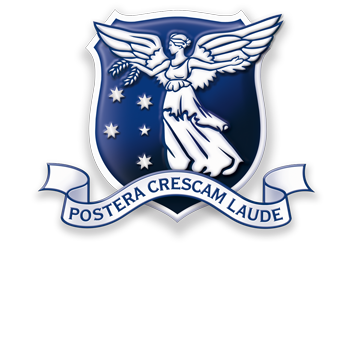 Please read this form thoroughly, complete all sections and return with the Smartfleet Booking and Authorisation Form.Please read this form thoroughly, complete all sections and return with the Smartfleet Booking and Authorisation Form.Please read this form thoroughly, complete all sections and return with the Smartfleet Booking and Authorisation Form.Please read this form thoroughly, complete all sections and return with the Smartfleet Booking and Authorisation Form.I                                                    of  faculty/department                                                      agree that when using a University Pool Vehicle as an Authorised User - I                                                    of  faculty/department                                                      agree that when using a University Pool Vehicle as an Authorised User - I                                                    of  faculty/department                                                      agree that when using a University Pool Vehicle as an Authorised User - I                                                    of  faculty/department                                                      agree that when using a University Pool Vehicle as an Authorised User - I will use a University vehicle only for University business purposes and not for personal purposes.I will use a University vehicle if and only if – I hold a current driver’s licence valid in the state of  and appropriate for the vehicle driven.I have provided my full driver’s licence details to my dean of faculty/head of department and the dean/head has sighted my driver’s licence.I am not under the influence of alcohol or drugs while driving the vehicle.Whilst in my care and control I will – Ensure that the vehicle is maintained in a safe and roadworthy condition at all times.Ensure that petrol and lubricants are purchased using the University’s fuel card systemEnsure the vehicle is operated in accordance with the manufacturer’s instructions.Ensure the vehicle is safely secured when not in use.Be responsible for the interior and exterior cleanliness of the vehicle.Ensure the vehicle log is properly completed and maintained.Notify the Fleet Manager if the vehicle is to be driven outside of .I further acknowledge that – I am aware of, and will comply with, the University’s Vehicle Fleet Procedure as amended from time to time.It is my responsibility to comply with the Road Safety Act (Vic) 1986 and the Road Safety (General) Regulations (Vic) 1999 when the vehicle is used.I am liable for any traffic infringements involving the vehicle of whatsoever nature which occur during the period of my use.I am aware and comply with – the University’s procedures to be followed in the event of mechanical failure or breakdown;in the case of an accident, the legal and reporting requirements of the University’s insurance policies;in the case of damage, the requirement to promptly report damage to the Fleet CoordinatorI will use a University vehicle only for University business purposes and not for personal purposes.I will use a University vehicle if and only if – I hold a current driver’s licence valid in the state of  and appropriate for the vehicle driven.I have provided my full driver’s licence details to my dean of faculty/head of department and the dean/head has sighted my driver’s licence.I am not under the influence of alcohol or drugs while driving the vehicle.Whilst in my care and control I will – Ensure that the vehicle is maintained in a safe and roadworthy condition at all times.Ensure that petrol and lubricants are purchased using the University’s fuel card systemEnsure the vehicle is operated in accordance with the manufacturer’s instructions.Ensure the vehicle is safely secured when not in use.Be responsible for the interior and exterior cleanliness of the vehicle.Ensure the vehicle log is properly completed and maintained.Notify the Fleet Manager if the vehicle is to be driven outside of .I further acknowledge that – I am aware of, and will comply with, the University’s Vehicle Fleet Procedure as amended from time to time.It is my responsibility to comply with the Road Safety Act (Vic) 1986 and the Road Safety (General) Regulations (Vic) 1999 when the vehicle is used.I am liable for any traffic infringements involving the vehicle of whatsoever nature which occur during the period of my use.I am aware and comply with – the University’s procedures to be followed in the event of mechanical failure or breakdown;in the case of an accident, the legal and reporting requirements of the University’s insurance policies;in the case of damage, the requirement to promptly report damage to the Fleet CoordinatorI will use a University vehicle only for University business purposes and not for personal purposes.I will use a University vehicle if and only if – I hold a current driver’s licence valid in the state of  and appropriate for the vehicle driven.I have provided my full driver’s licence details to my dean of faculty/head of department and the dean/head has sighted my driver’s licence.I am not under the influence of alcohol or drugs while driving the vehicle.Whilst in my care and control I will – Ensure that the vehicle is maintained in a safe and roadworthy condition at all times.Ensure that petrol and lubricants are purchased using the University’s fuel card systemEnsure the vehicle is operated in accordance with the manufacturer’s instructions.Ensure the vehicle is safely secured when not in use.Be responsible for the interior and exterior cleanliness of the vehicle.Ensure the vehicle log is properly completed and maintained.Notify the Fleet Manager if the vehicle is to be driven outside of .I further acknowledge that – I am aware of, and will comply with, the University’s Vehicle Fleet Procedure as amended from time to time.It is my responsibility to comply with the Road Safety Act (Vic) 1986 and the Road Safety (General) Regulations (Vic) 1999 when the vehicle is used.I am liable for any traffic infringements involving the vehicle of whatsoever nature which occur during the period of my use.I am aware and comply with – the University’s procedures to be followed in the event of mechanical failure or breakdown;in the case of an accident, the legal and reporting requirements of the University’s insurance policies;in the case of damage, the requirement to promptly report damage to the Fleet CoordinatorI will use a University vehicle only for University business purposes and not for personal purposes.I will use a University vehicle if and only if – I hold a current driver’s licence valid in the state of  and appropriate for the vehicle driven.I have provided my full driver’s licence details to my dean of faculty/head of department and the dean/head has sighted my driver’s licence.I am not under the influence of alcohol or drugs while driving the vehicle.Whilst in my care and control I will – Ensure that the vehicle is maintained in a safe and roadworthy condition at all times.Ensure that petrol and lubricants are purchased using the University’s fuel card systemEnsure the vehicle is operated in accordance with the manufacturer’s instructions.Ensure the vehicle is safely secured when not in use.Be responsible for the interior and exterior cleanliness of the vehicle.Ensure the vehicle log is properly completed and maintained.Notify the Fleet Manager if the vehicle is to be driven outside of .I further acknowledge that – I am aware of, and will comply with, the University’s Vehicle Fleet Procedure as amended from time to time.It is my responsibility to comply with the Road Safety Act (Vic) 1986 and the Road Safety (General) Regulations (Vic) 1999 when the vehicle is used.I am liable for any traffic infringements involving the vehicle of whatsoever nature which occur during the period of my use.I am aware and comply with – the University’s procedures to be followed in the event of mechanical failure or breakdown;in the case of an accident, the legal and reporting requirements of the University’s insurance policies;in the case of damage, the requirement to promptly report damage to the Fleet CoordinatorDateDateSignature of UserSignature of UserName of UserName of User